Story buddies OverviewProgram DescriptionStory Buddies: Little Buddies For ages 4-6. Children are paired with tweens to write and illustrate an original storybook. Together, Little Buddies and Big Buddies will use their imaginations and produce a keepsake that will become part of their life’s story.Story Buddies: Tween Volunteers  For ages 10-12. Tweens are paired with children to write and illustrate an original storybook. Together, Little Buddies and Big Buddies will use their imaginations and produce a keepsake that will become part of their life’s story. We provide Big Buddy training and, upon completion, a certificate for volunteering. First-time volunteers, please complete the Tween Volunteer Referral Form, available at gvpl.ca/tweenvolunteers.Program KitA rotation schedule is provided in the Story Buddies kit which tells you where to send the kit once you’ve completed your program.  Please send it along promptly.Inside you’ll find: Master copies – use for photocopying; additional hand-outs to use in your program (if available); story starter cards and cubes; a list of picture books resources.Program PlanningThis program will be planned in conjuction with your branch and the following portfolios:  Middle Childhood & Tween Literacy and Satisfy Curiosity.  Add program to events according to Programmer’s Guide – Story Buddies EventsProgram supplies and prop box will be sent to you prior to your program but all documents can be accessed here. Review this document and content of Story Buddies kitOrder Hilroy booklets through Monks Office. Use your branch program supplies budget and order directly through your branch.   Order Hilroy Item #HLR12155R.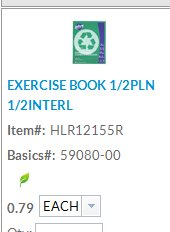 A few days prior to programPrint cover pages for exercise book on white card stock.  Trim each page to size using the paper cutter and the size guidelines on cover page.  Glue the cover page or the exercise.Print Training Manual for Tween Big Buddies (in colour)  Volunteer Certificate for Tweens (in colour),  Photo Release formsRegistration closes 1 day prior to the program.  Verify enrollment and pair Little Buddies with Tween Volunteers.  Call all Big and Little Buddies.  Remind Tween Volunteers to complete and submit their referral form and emphasize that it must be filled out by a non-family member.After the ProgramAdd your comment and feedback to the Feedback spreadsheetForward the Story Buddies Kit to next branch.  Record name of tween volunteer and date of volunteer program in the Tween Volunteer Tracking spreadsheet.Room Set-up Tables and chairs for each Big & Little BuddyStorytime carpetTable for book display and story starter propsProgram OutlineTween Volunteer TrainingStory Buddies Tips for matching Little & Big Buddy pairsIn advance of the program, or during Tween training, review the Little & Big Buddy pairs.  Decide how you will handle an uneven number of Little or Big Buddies.  You may decide on the one of the followingDouble-up with 2 Big Buddies. Tweens can take turn printing in the booklet OR one tween prints while the other draws the pictures.Double-up with 2 Little Buddies.  Tween will transcribe story for one little buddy and then the second little buddy.  Additional Resources A Story Buddies folder is located in Vault and contains the following documents:..\..\Story BuddiesPlease also refer to Standard Program Titles and Event Descriptions and Programmer’s Guide – Story Buddies Events documents when completing Events entries.Written by: Sarah HarrisonCreated on: February 20, 2015Updated on: May, 2017TimeLeadActivityNotes2:00 – 2:10Library StaffWelcome & IcebreakerThis may be a refresher to some Tween Buddies2:10 – 2:20Library StaffStory Buddies program overviewFollow Training Manual for Tween Big Buddies2:20 – 2:25Library StaffQuestion and break2:25 – 2:30Library Staff & Tween BuddyTransition to Story BuddiesWelcome little buddiesTimeLeadActivityNotes2:30 – 2:35Library Staff & Tween BuddyWelcome & IntroductionsParents complete photo release form2:35 – 2:45Library StaffStorytimeFind picture book ideas here2:45 – 2:50Library StaffPair buddies & icebreaker Buddies are paired Icebreaker activity2:50 – 3:15Tween BuddyStory writing and picturesIf buddies finish early they can read stories together, play with story starters, etc.3:15 – 3:25Library StaffStory SharingTween buddies can read stories to groupParents are welcome to join3:25 – 3:30Library Staff Good-byesProgram feedback reminderTween buddy receive Volunteer Certificate3:30Program ends